Карточка№3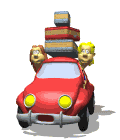                 Слова: по ветк_, в яблок_, по времен_, об озер_, у кенгур_, от мыш_, от мышк_, в реч_.Карточка№2Доделай фонетический разбор слова:Билет,  ……–……….  - 2 слога.б-[  ] – согл., ……… - парн., ………… - парн.и-[ и ] - гл., безуд.л-[   ] – согл., …….. –непарн., ………… -парн.  е-[  ] - …………………………………т-[  ]- ………………………………….  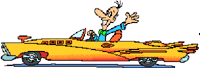                …букв, …звуков                                          Карточка№1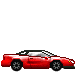 Напиши каждое слово по 3 раза. Поставь ударение, подчеркни букву, которую надо запомнить:       багаж - …………………………………………………………………….билет - …………………………………………………………………………..вокзал - …………………………………………………………………………пассажир - ……………………………………………………………………расстояние - ………………………………………………………………….улица - ……………………………………………………………………….1 скл.2 скл.3 скл.Слова-ловушки:________________________________________________Слова-ловушки:________________________________________________Слова-ловушки:________________________________________________1-ое скл.2-ое скл.3-е скл.Окончание в Им. п.-а, -я-о, -е, --Родж., м. ср., м.ж.Опорное словоСТЕНА (ЛИСА)ОКНО (СЛОН)РОЖЬ